SCIENCES 6				La météo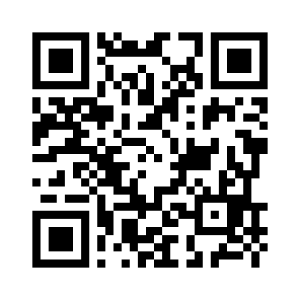 1 - Qu’est-ce que la météo ?La météorologie est l’étude de ce qui se passe dans l’atmosphère (la couche de gaz qui entoure la terre).Elle permet de décrire le temps qu’il fait et de faire des prévisions sur le temps à venir, ce qui est important pour la population, mais aussi pour certains métiers qui ont besoin de prévoir la météo (marins, agriculteurs, pilote d’avion…).2 - À quoi s’intéressent les météorologues ?Les météorologues s’intéressent donc à différents phénomènes.a) Le ventLe vent est le déplacement de l’air présent dans l’atmosphère.On peut étudier sa direction (ex : il vient du nord) et sa vitesse qui s’exprime en km/h (ex : il souffle à 50 km/h). Il existe également une échelle qui permet de situer la force du vent : l’échelle de Beaufort.b) La températureLa température est le froid ou le chaud que l’on ressent. Sa mesure s’exprime en degré Celsius (ex : il fait 13 °C).c) Les précipitationsLes précipitations, c’est l’eau qui tombe du ciel sous forme de pluie ou de neige.La mesure des précipitations s’exprime en millimètre d’eau par mètre carré (ex : en janvier à Marseille, il est tombé 48  mm d’eau / m²).3 - Quels instruments permettent d’étudier la météo ?a) Le ventPour savoir d’où vient le vent, on utilise une girouette.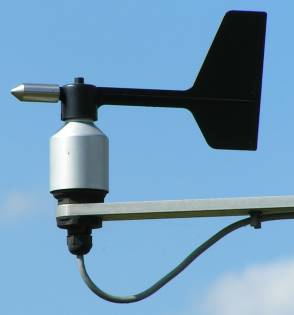 Pour connaître la vitesse du vent, on utilise un anémomètre.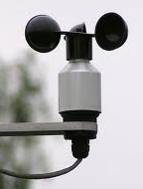 b) La températureLa température se mesure grâce à un thermomètre.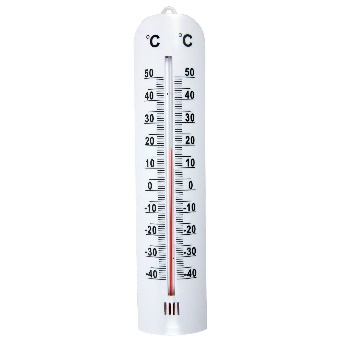 c) Les précipitationsLes précipitations se mesurent grâce à un pluviomètre.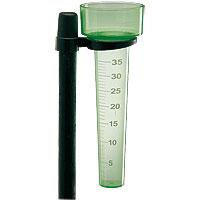 SCIENCES 6					La météo1 - Qu’est-ce que la météo ?La ................................................ est l’étude de ce qui se passe dans l’......................................................... (la couche de gaz qui entoure la terre).Elle permet de décrire le .............................. qu’il fait et de faire des .................................................... sur le temps à venir, ce qui est important pour la population, mais aussi pour certains métiers qui ont besoin de prévoir la météo (marins, agriculteurs, pilote d’avion…).2 - À quoi s’intéressent les météorologues ?Les météorologues s’intéressent donc à différents phénomènes.a) Le ventLe ............................. est le ......................................................................... présent dans l’atmosphère.On peut étudier sa ............................................. (ex : il vient du nord) et sa ......................................... qui s’exprime en .......................................... (ex : il souffle à 50 km/h). Il existe également une échelle qui permet de situer la force du vent : l’.............................................................................. .b) La températureLa .................................................... est le froid ou le chaud que l’on ressent. Sa mesure s’exprime en ..................................................... (ex : il fait 13 °C).c) Les précipitationsLes .......................................................... , c’est l’eau qui tombe du ciel sous forme de ............................. ou de ................................ .La mesure des précipitations s’exprime en .................................................... ........................................................ (ex : en janvier à Marseille, il est tombé 48  mm d’eau / m²).3 - Quels instruments permettent d’étudier la météo ?a) Le ventPour savoir d’où vient le vent, on utilise une ................................................ .Pour connaître la vitesse du vent, on utilise un .............................................. .b) La températureLa température se mesure grâce à un .......................................................... .c) Les précipitationsLes précipitations se mesurent grâce à un ..................................................... .Je sais ma leçon si…SCIENCES 6 Je sais ce qu’est la météorologie.SCIENCES 6 Je connais les différents phénomènes auxquels s’intéressent les météorologues.SCIENCES 6 Je connais les instruments et les unités de mesure des phénomènes météorologiques.Je sais ma leçon si…SCIENCES 6 Je sais ce qu’est la météorologie.SCIENCES 6 Je connais les différents phénomènes auxquels s’intéressent les météorologues.SCIENCES 6 Je connais les instruments et les unités de mesure des phénomènes météorologiques.